Publicado en Madrid el 09/04/2019 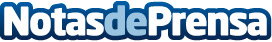 El 80% de los pequeños comercios españoles no está preparado para gestionar el tax free según WooniversEsta plataforma ofrece a los minoristas una herramienta digital con la que cumplir la normativa de devolución del IVA de forma totalmente automatizadaDatos de contacto:WooniversNota de prensa publicada en: https://www.notasdeprensa.es/el-80-de-los-pequenos-comercios-espanoles-no Categorias: Nacional Finanzas Viaje Turismo Emprendedores E-Commerce Consumo Dispositivos móviles http://www.notasdeprensa.es